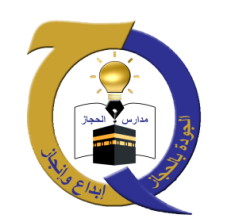 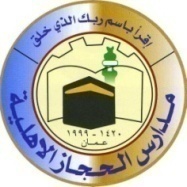 الدرس الثالث عشر :         خلق الشجاعةمعنى الشجاعة هو: خلق حميد يعني الإقدام ومساعدة الآخرين في المواقف التي تحتاج إلى ذلك بشجاعة وثبات.مواقف من الشجاعة*من شجاعة الرسول: فزع أهل المدينة في أحد الليالي عندما سمعوا صوتاً مخيفاً فستقبلهم النبي عليه السلام وسبقهم إلى مصدر الصوت ليتحقق منه وكان راكباً فرساً وفي يده سيف ثم عاد وطمأنهم وعادوا إلى بيوتهميتمثل شجاعة النبي عندما سبقهم الى الصوت ثم عاد ليطمأنهم .*من شجاعة الصحابة رضي الله عنهمموقف الصحابي عبد الله بن الزبير عندما كان صغيراً يلعب مع أصحابه في الطريق فمر بهم الخليفة عمر بن الخطاب فتفرقوا إلا عبد الله بن الزبير فلم سأله عمر بن الخطاب عن السبب أجابه بشجاعة أنه لم يرتكب ذنب فيخاف وليست الطريق ضيقة فيوسعها.يتمثل شجاعة الصحابي عبد الله بن الزبير بعدم هروبه مثل غيره من أصحابه.*من فوائد الشجاعة :1- نيل محبة الناس                         2- الثواب الجزيل من الله تعالى3- مساعدة الناس عند الحاجة              4-القدرة على مواجهة المصاعب*التهور هو:هو خلق مذموم يتمثل في اندفاع الإنسان إلى القيام بعمل يسبب الكثير من المخاطر من دون تفكير في العواقب.والتهور يختلف عن الشجاعة في أنه خلق مذموم يؤدي الى مخاطر لمن يقوم به لأنه دون تفكير في العواقب........................................................................................الدرس الرابع عشرالصحابية الجليلة (صفية بنت عبد المطلب)رضي الله عنها*البطاقة التعريفية:اسمها:صفية بنت عبد المطلبصلتها بالنبي : عمة النبيصفاتها:الصبر,الشجاعة ,والفصاحةوفاتها:توفيت في السنة العشرين للهجرة في خلافة عمر بن الخطاب,اخوها سيد الشهداء حمزة بن عبد المطلب *اسلامهاهي من السابقين إلى الإسلام أسلمت قبل الهجرة*صور من حياتها:1- من أوائل المهاجرين إلى المدينة2- كانت مثالاً يحتذى بها في التربية وظهر ذلك في شخصية ابنها الزبير بن العوام رضي اله عنه فقد كان مثالاً  في الفصاحة والشجاعة والذكاء.3- كانت أديبة وشاعرة.مواقف من شجاعتها:في غزوة الخندق دافعت الصحابية صفية رضي الله عنها عن النساء والأطفال عندما تسلل أحد اليهود إلى الحصن يريد إيذاءهم فمنعتهم صفية من ذلك...................................................................................الدرس الخامس عشر          الإدغام  تعريف الإدغام: هو حكم من أحكام النون الساكنة والتنوين يعني ادخال النون الساكنة أو التنوين في حرف الإدغام الواقع بعدها بحيث يصيران حرفاً واحداً مشدداًحروف الإدغام: ي  ر  م  ل  و  ن   جمعها العلماء في كلمة (يرملون)أنواع الإدغام: 1- إدغام بغنة  حروفه : ي  ن  م  و2- إدغام بغير غنة حروفه : ل   ر .....................................................................................الدرس السابع عشر:        سورة الملك من (25-30)حفظ معاني مفردات وتراكيب الآيات صفحة  70*الموضوع الرئيس للآيات    الوعد الحقالمواضيع المتفرعة :1- يوم القيامة حق لا يعلمه الا الله تعالى : فقد أنكره الكفار وكانوا يسألون عن موعده الرسول عليه السلام فيجيبهم أن موعده لا يعلمه الا الله وأن واجبه هو تبليغ الناس الإسلام وتحذيرهم من اتباع الضلال *الحكمة من اخفاء الله موعد يوم القيامة :حتى يبقى المسلم في طاعة دائمة لله تعالى.2- مشهد يوم القيامة وحال الكافرين: عندما يرى الكفار العذاب قريب منهم يظهر على وجوهم الحزن والكآبة ويصيبهم الذل والخزي.3- توحيد الله تعالى سبب النجاة: توحيد الله هو سبب النجاة في الدنيا والآخرة.....................................................................................الدرس التاسع عشر :   دعوة الرسل عليهم السلام واحدة *دعا الرسل عليهم السلام أقوامهم إلى عبادة الله وحده لاشريك له*وقد أتمّ الله تعالى السالات السماوية برسالة الاسلام وبمحمد صلى الله عليه وسلم خاتم المرسلين*دع الرسل عليهم السلام أقوامهم إلى عبادة الله وحده بأساليب منها:1) الحوار    2) الإقناع  3) الحجة والبرهان *انقسم الناس من دعوة الرسل عليهم السلام إلى مؤمنون صدقوهم وأمنوا بهموكافرين كذبوهم وآذوهم واستخفوا بهم.......................................................................................الدرس العشرون : حديث شريف " تحريم إياء الجار "التعريف براوي الحديث الشريف : هو أبو هريرة واسمه عبد الرحمن بن صخرالدوسيّ دعا له رسول الله بالحفظمعاني مفردات الحديث حفظ  صفحة 80 حقوق الجار 1-الإحسان إلى الجار من صوره :                2- كف الأذى عن الجارالقاء السلام عليهم  ,  زيارتهم                    من صوره عدم إلقاء الأوساخ عليهمتعريف الإخفاء : هو من أحكام النون الساكنة والتنوين ويعني نطق النون الساكنة أو التنوين ميماً مع وجود الغنة إذا جاء بعدها حرف الباء حرف الإقلاب هو الباءللأقلاب علامة في المصحف هي ميم صغيرة " م " توضع فوق النون الساكنة أو التنوين.عد إلى الدرس وادرس الامثلة صفحة 87......................................................................................الدرس الثاني عشر                  الصحابية الجليلة ( أم المؤمنين عائشة رضي الله عنها)*البطاقة التعريفية : اسمها: عائشة بنت ابي بكر رضي الله عنهامولدها : ولدت السيدة عائشة رضي الله عنها في مكة المكرمة بعد بعثة النبي صلى الله عليه وسلم اسلامها : نسأت في كنف ابوين مسلمين صلتها بالنبي صلى الله عليه وسلم : احدى زوجات النبي صلى الله عليه وسلم من صفاتها : الذكاء والفطنة , والزهد والورع وفاتها : توفيت رضي الله عنها سنة 57 للهجرة في المدينة المنورة , ودفنت في البقيع , وكان عمرها 66 عاماًأولاً: زواج الرسول صلى الله عليه وسلم من السيدة عائشة رضي الله عنها :بعد وفاة السيدة خديجة رضي الله عنها , خطب رسول الله صلى الله عليه وسلم عائشة رضي الله عنها في مكة المكرمة قبل الهجرة ,وتزوج بها بعد الهجرة في المدينة المنورة , فكانت ام المؤمنين عائشة رضي الله عنها من أحب زوجات النبي.فكر: يدل استأذان النبي صلى الله عليه وسلم زوجاته ان يمرض في بيت عائشة على حسن خلقه وعلى عدله بين زوجاته  وعلى حبه لعائشة رضي الله عنها.ثانياً: مواقف من حياتها رضي الله عنها :1- علمها رضي الله عنها:اتصفت السيدة عائشة رضي الله عنها بالفطنة والذكاء , ورجاحة العقل , فحفظت عن النبي صلى الله عليه وسلم علماً كثيراً , فكان الصحابة يرجعون اليها في امور الدين , غكانت رضي الله عنها من المكثرين للرواية عن الرسول صلى الله عليه وسلم .ومن العلوم التي عرقت بها ام المؤمنين : الطب والانساب والشعر .2- كرمها وزهدها :في زمن معاوية بن ابي سفيان رضي الله عنه بعث الى ام المؤمنين عائشة رضي لله عنها بمئة الف درهم وهي صائمة فوزعتها على الناس ولم تبقي لها شيئاً تفطر عليه . 3- ايثارها وتقديرها صحابة الرسول صلى الله عليه وسلم :فقد أذنت لعمر بن الخطاب رضي الله عنها ان يدفن مع صاحبيه , عندما استأذنها في ذلك , وهي على فراش الموت فوافقت .ملاحظة : (اسئلة الدرس , أفكر وأتدبر) مهم يجب دراستها.معلمة المادة : ختام صافيأتمنى لكم لكم صياماً مقبلاً وافطاراً هنيئًا  اسم الطالب/ة:المبحث :التربية الاسلاميه العام الدراسي: الثاني(2019/2020)اليوم:الخميسالصف :الخامس الموضوع :تلخيص الدروسالفصل : الثانيالتاريخ:23/4/2020       